Sehr geehrte Damen und Herren,bitte senden Sie die elektronisch oder in Druckbuchstaben ausgefüllte Checkliste spätestens      10 Tage vor dem vereinbarten Inbetriebnahmetermin direkt an Ihren Ansprechpartner oder an ts@trox.de.Mit freundlichen GrüßenTROX HGI GmbHAuftraggeber: Anschrift des AG: Objektanschrift:Unterschriftsberechtigter Ansprechpartner vor Ort: (inklusive Mobilfunknummer, ggf. E-Mail-Adresse)Montage:JA / NEINJA / NEINZusätzlich bei Raumdruckregelung (PC): Zusätzlich bei Laborabzugsreglern (FH-x): Funktion:JA / NEINF5) Funktionsbeschreibung / Zusätzliche Bemerkungen (z.B. Hinweis zu Gleichzeitigkeit, Alarm-verzögerung, externe Betriebsartvorgabe, Vorgaben zur Stützstrahltechnik, usw.)Diese Checkliste wurde ausgefüllt von:Mit dem Versand der Checkliste an TROX wird die Richtig- und Vollständigkeit der Angaben bestätigt. Nicht korrekt ausgeführte bauseitige Vorleistungen führen zu Wartezeiten, Fehlersuchen oder zusätzlichen Einsätze durch den TROX Servicetechniker. Bitte beachten Sie, dass hierdurch zusätzliche Kosten entstehen.Kennen Sie schon unsere Software EasyConnect für unser Regelsystem EASYLAB? Mit dieser können Sie einfach Betriebswerte anzeigen lassen, Anpassungen vornehmen oder sogar Inbetriebnahmen durchführen.Checkliste____________________________________________________________________________________________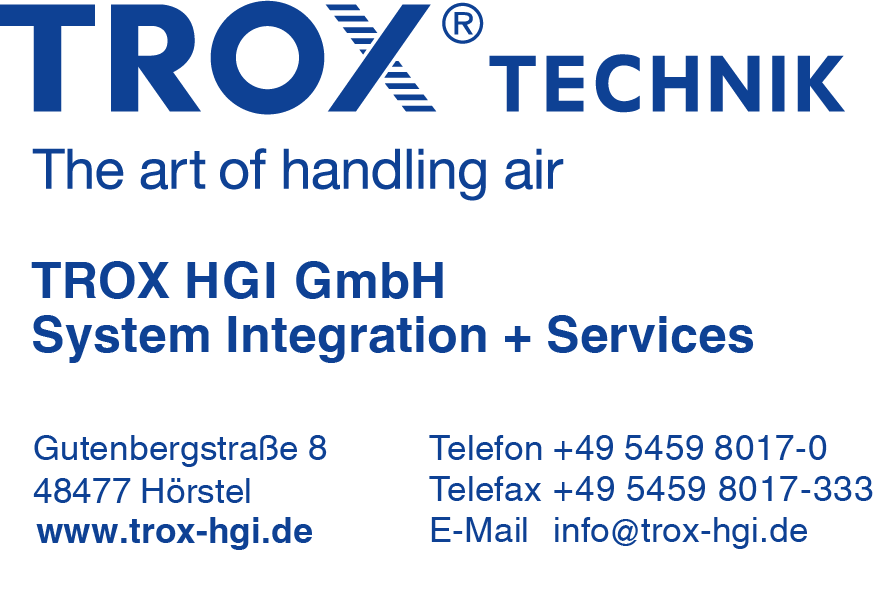 EASYLAB InbetriebnahmeObjektname:      Straße:      Zusatz:      PLZ Ort:       Informationen zur Anfahrt:      M1) Sämtliche Volumenstromregler sind in Luftrichtung (Luftrichtungspfeil auf dem Regelgerät) korrekt eingebaut.M2) Volumenstromregler für Zu- und Abluft sind im jeweils richtigen Kanalsystem eingebaut.M3) Die Anströmbedingungen gemäß Produktkatalog / Montageanleitung wurden beachtet.M4) Die Regelgeräte sind in zugelassener Einbaulage montiert (Einbaulage-aufkleber auf dem Regelgerät).M5) Sämtliche Regler sind gemäß Verdrahtungsunterlagen angeschlossen. Die Regler sind mit den Kommunikationsleitungen verbunden.M6) Die Abzugsbedieneinheiten sind montiert und am Regler angeschlossen. Siehe auch Seite 4, F1/F2.M7) Zu- und Abluftanlagen sind funktionsfähig und alle Absperrvorrichtungen (z.B. Brandschutzklappen) geöffnet. Auslässe / Gitter sind offen und nicht mit Folie abgeklebt.M8) Elektrische Versorgungsspannung der Regler ist angeschlossen und eingeschaltet.M9) Sämtliche Regler sind frei zugänglich (Räume begehbar, ggf. Decken geöffnet)M10) Der Raum befindet sich im nutzungsfertigen Endzustand (Durchbrüche geschlossen, Türen eingesetzt, ggf. Falldichtungen an den Türen vorhanden, Schlösser eingesetzt und keine anderen ungeplanten Leckagen vorhanden).M11) Der Drucktransmitter ist montiert und an den Regler angeschlossen. Bitte beachten Sie hierzu die Hinweise aus den Verdrahtungsunterlagen für Druckregelung.M12) Die Labormöbel sind vollständig aufgebaut.M13) Die Abzugsbedieneinheiten sind montiert und am Regler angeschlossen. Siehe auch Seite 4, F3.M14a) Gerätefunktion FH-VS: Einströmsensor VS-TRD ist gem. Montageanleitung installiert und am Regler angeschlossen.M14b) Gerätefunktion FH-DS / FH-DV: Frontschieberwegsensor DS-TRD ist gem. Montageanleitung installiert und am Regler angeschlossen.M14c) Gerätefunktion FH-2P / FH-3P: Schaltkontakte sind an den Abzügen installiert und am Regler angeschlossen.M15) Gerätefunktion FH-VS, FH-2P, FH-3P, FH-F: Schaltkontakt für 500mm Überwachung ist installiert und am Regler (DI1) angeschlossen.M16) Sämtliche Zusatzausstattungen sind vorhanden und gem. Verdrahtungsunterlagen angeschlossen:M16) Sämtliche Zusatzausstattungen sind vorhanden und gem. Verdrahtungsunterlagen angeschlossen:M16) Sämtliche Zusatzausstattungen sind vorhanden und gem. Verdrahtungsunterlagen angeschlossen:M16) Sämtliche Zusatzausstattungen sind vorhanden und gem. Verdrahtungsunterlagen angeschlossen:StützstrahltechnikBewegungsmelderAbluftwäscherAbzugsbeleuchtungAutomatischer FrontschieberM17) Bei Verwendung von Laborabzugsreglern in Kombination mit Raumreglern / Raumdruckreglern: Das Adaptermodul TAM ist installiert und gem. Verdrahtungsunterlagen angeschlossen.F1) Funktionen der Abzugsbedieneinheit BE-SEG / BE-LCD, wenn vorhanden:F1) Funktionen der Abzugsbedieneinheit BE-SEG / BE-LCD, wenn vorhanden:F1) Funktionen der Abzugsbedieneinheit BE-SEG / BE-LCD, wenn vorhanden:F1) Funktionen der Abzugsbedieneinheit BE-SEG / BE-LCD, wenn vorhanden:F1) Funktionen der Abzugsbedieneinheit BE-SEG / BE-LCD, wenn vorhanden:F1) Funktionen der Abzugsbedieneinheit BE-SEG / BE-LCD, wenn vorhanden:Akustische Alarmierung:Dauer (Standard dauerhaft):Dauer (Standard dauerhaft):SekundenOptische Alarmierung: dauerhaft           blinkend dauerhaft           blinkend dauerhaft           blinkend dauerhaft           blinkendErhöhter Betrieb:Dauer (Standard dauerhaft):Dauer (Standard dauerhaft):SekundenReduzierter BetriebAbsperrung aktivierenAbsperrung aktivierenAbsperrung aktivierenAbzugsbeleuchtungHandmodus-TasteHandmodus-TasteHandmodus-TasteECO-AnzeigeFrontschieber öffnen / schließenFrontschieber öffnen / schließenFrontschieber öffnen / schließenF1a) Anzeige bei BE-SEG (auslassen, wenn nur Systemmeldungen angezeigt werden sollen)F1a) Anzeige bei BE-SEG (auslassen, wenn nur Systemmeldungen angezeigt werden sollen)F1a) Anzeige bei BE-SEG (auslassen, wenn nur Systemmeldungen angezeigt werden sollen)F1a) Anzeige bei BE-SEG (auslassen, wenn nur Systemmeldungen angezeigt werden sollen)Volumenstrom Istwert (Standard m³/h)Einströmgeschwindigkeit Istwert (bei FH-VS)F1b) Anzeige bei BE-LCDF1b) Anzeige bei BE-LCDF1b) Anzeige bei BE-LCDF1b) Anzeige bei BE-LCDVolumenstrom Soll- und Istwert m³/h          l/sEinströmgeschwindigkeit Istwert (bei FH-VS)F2) Funktionen der BE-LCD als Raumbedieneinheit, wenn vorhanden:F2) Funktionen der BE-LCD als Raumbedieneinheit, wenn vorhanden:F2) Funktionen der BE-LCD als Raumbedieneinheit, wenn vorhanden:F2) Funktionen der BE-LCD als Raumbedieneinheit, wenn vorhanden:F2) Funktionen der BE-LCD als Raumbedieneinheit, wenn vorhanden:F2) Funktionen der BE-LCD als Raumbedieneinheit, wenn vorhanden:Akustische Alarmierung:Dauer (Standard dauerhaft):Dauer (Standard dauerhaft):SekundenOptische Alarmierung:   dauerhaft           blinkend dauerhaft           blinkend dauerhaft           blinkend dauerhaft           blinkendErhöhter Betrieb:Dauer (Standard dauerhaft):Dauer (Standard dauerhaft):SekundenReduzierter BetriebAbsperrung aktivierenAbsperrung aktivierenAbsperrung aktivierenHandmodus-TasteBeleuchtungBeleuchtungBeleuchtungSonnenschutz öffnen / schließenF2a) Anzeige:F2a) Anzeige:F2a) Anzeige:F2a) Anzeige:Einheit Soll- und Istwert:Einheit Soll- und Istwert: m³/h          l/s m³/h          l/sVolumenstrom Soll- und IstwertGesamtabluft des Raumes Soll- und IstwertF3) Die finale Raumbilanz ist vorhanden und wird dem TROX Servicetechniker vor Ort zur Verfügung gestellt.F4) Gerätefunktion EC, SC: Externe Sollwertvorgabe 0/2-10V ist vorhanden.FirmaName, VornameDatum